  Weekly Free Speech Forum		established Jan. 6, 1951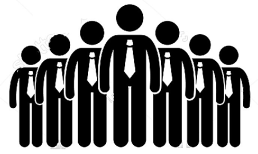 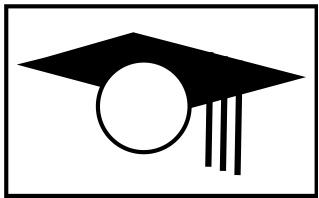  College of Complexes  The Playground for People Who Think  	sustaining the academic tradition of   “One Fool at a Time”​Every Saturday	Main Pageat 6:00 PM	www.collegeofcomplexes.org 	Facebook https://www.facebook.com/collegeofcomplexes/  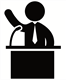 To Join the Zoom Meeting 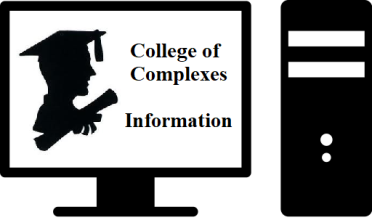 https://us02web.zoom.us/j/81216467150  Mobile phone 1 312 626 6799, 8 121 646 7150# US (Chicago) Landline 1 312 626 6799 US (Chicago) Meeting ID: 812 1646 7150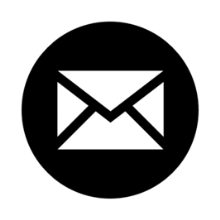 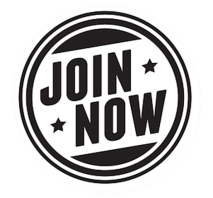 To Join CoC Google Group for Updates  Send a Blank Email to:  collegeofcomplexes+subscribe@googlegroups.com   January 23rd		Author, Nancy Bradeen SpannausHamilton Versus Wall Street: The Core Principles of the American System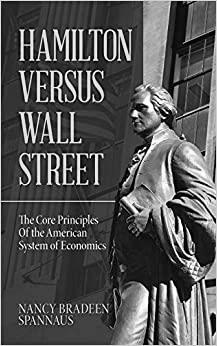 of EconomicsMeeting # 3,600 - ​ https://americansystemnow.com/time-to-read-hamilton-versus-wall-street/ "If you are concerned about getting our economy out of its current crisis, this is the book for you. Spannaus argues that if Alexander Hamilton were alive today, he would be Wall Street's biggest critic, and she proceeds to show how his principles for economic growth, later known as the American System of Economics, were the exact opposite of those speculative practices of today, howthey were applied in our history, and how we might apply them now.While Ron Chernow's biography provided an exhaustive review of Hamilton's life, Spannaus homes in on his core ideas, starting from his Report on Manufactures. There are no romantic flourishes, as in the Musical, but the reader will find many shockers about Hamilton's attacks on plutocratic practices, and the astonishing spread of his ideas after his death. The periods of our history where Hamilton's ideas were implemented were the most productive for our prosperity, notably those of Presidents John Quincy Adams, Abraham Lincoln, and Franklin Roosevelt."January 30th		To What Extent Ought We Use Computers?Meeting # 3,601 - Michael M. Kazanjian, author of " Unified Philosophy: Interdisciplinary Metaphysics, Ethics, and Liberal Arts". 3rd Edition. (Cognella). 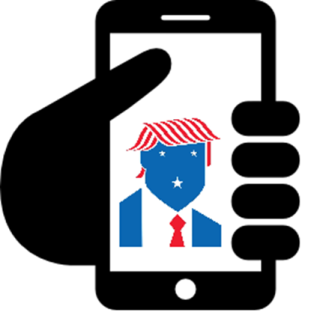 Information: https://blog.apaonline.org/?s=kazanjian "My book, Unified Philosophy, says people are increasingly relying on computers instead of their own mental abilities, and going online more and more. It is rare to see individuals walking around without a mobile in their hands. Is that normal, ethical or good? A friend once delighted in telling me his mobile can do this, that, and much more. I responded with "so what"? Self service cashiers are in grocery stores, but I hear a few stores removed them. A mobile phone needs to be recharged every night, and software updated. That is not needed with the landphone. The land phone is not mobile, but do we really need a mobile phone with us each time we are not home? In education, computers are almost in every classroom, and high tech is considered totally necessary for teaching/learning. In elementary, high school, and college I learned a lot and our teachers did well with only the typewriter and blackboard, no mobile, no desktop, no smartboard or Epson board. In public housing, we were all happy and survived without the mobile and computer. Many people tell me their eyes hurt looking at the computer screen too much. And the keyboard gives us carpel tunnel often. Those did not occur with the typewriter. BTW, to submit a paper to a journal, you need to negotiate a website. I have learned of problems with them. Let's use computer sometimes, but not 24/7.		We today have ApplePay, Paypal, credit cards, internet, disappearing bookstores for in-person book buying, the CTA and Pace have Ventra passes. Less and less cash transactions. Someone told me that eventually, the government may eliminate coin and paper currency. That would be nuts. Few question the ethical dimensions of technology and computers. Computer ethics is concerned not with why we use computers, but privacy rights, hacking and other computer activity, all assuming the computers are always ok, but to be used within legal limits."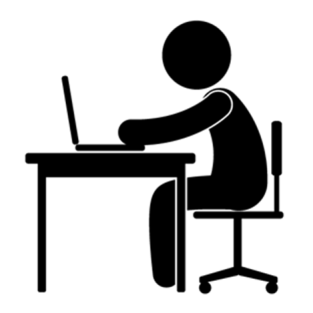 February 6th		On the Danger of an Originalist Interpretation of the Constitution  Meeting # 3,602 - LTC (Ret) Curtis Muldrow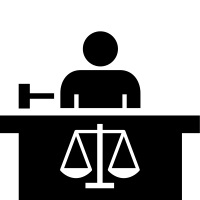 LTC (Ret) Curtis Muldrow, 23 year U.S. Army veteran, including a year in the Iraq war, will discuss how the "originalist" view of interpreting the Constitution is flawed and rooted in bigotry and white supremacy. He points out that those who espouse this view are conservative republicans, such as the recent member of the Supreme Court, Judge Amy Barrett. Their thinking is that the Constitution should not be changed but interpreted as is. Curtis argues that this is flawed because several amendments have been added to the Constitution since it was originally written. He concludes that this document is not infallible, as we don't live under the same conditions as when it was originally founded.  February 13th		Sabotaging America - an Inside Job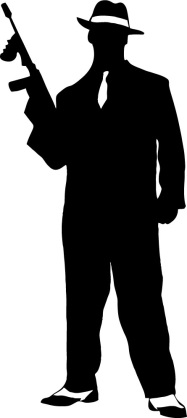 Meeting # 3,603 - Dr. John BeesleyDr. John Beesley, English born Author, retired after a long career with Xerox, (Educated at London's Imperial College and the University of Dallas, BSc, DIC, MBA, PhD), will discuss: “The neo-liberal ideology that has driven American policy for the last 40 years - laissez faire, unregulated markets, free trade – have suited the elite that fund the political class in Washington. This ideology has had devastating consequences for the future of America. In effect, the ruling elite has sabotaged the future of America for its own enrichment.”February 20th		“The Green Horizon Summit” 		Agenda for a Fascist Dark AgeMeeting # 3,604 - Joe Jennings, educator, researcher, and former LaRouche advocate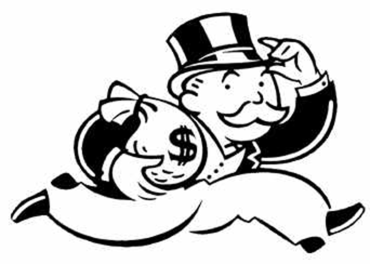 Speaker will discuss how on November 9th, the World Economic Forum and the City of London Corporation convened a major event they dubbed 'Green Horizon Summit -- the Pivotal Role of Finance.'. Joe will argue that the billionaires and bankers behind this summit intend to use 'climate change' as a cover to bail out their bankrupt financial system by looting the physical economy that sustains human life, pushing civilization toward a dark age.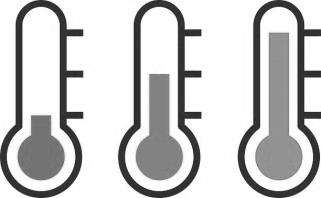 Green Horizon Summit – The Pivotal Role of Finance, will focus on the role of green finance in supporting the recovery from COVID-19 and an economy-wide transition to net zero.		Hosted by the Green Finance Institute, and supported by the World Economic Forum, the Summit will also explore how capital can be mobilized at the pace and scale needed to meet not only the commitment to net-zero emissions by 2050 but also international climate commitments.February 27th 		The Program of Citizens for Global Solutions (CGS), Pathways to World Government and		a Global Parliament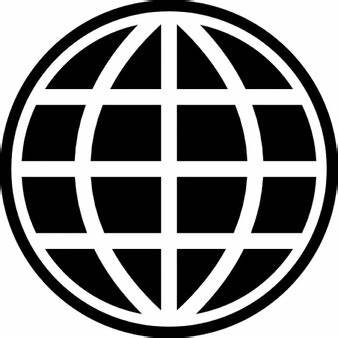 Meeting # 3,605 - Evan Freund, a Board Member and Treasurer of Citizens for Global SolutionsOur PrioritiesRepresentation of all peoples at the global level to solve global challengesSafeguarding and strengthening human rights, humanity’s birthrightNuclear weapons proliferation and unregulated nuclear systemsGenocide and political inaction, and failure to protect vulnerable populationsGlobal warming, this century’s greatest destabilizing crisis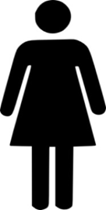 March 6th		Celebrate WomenInternational Women's Day is Celebrated the World Over in Style:  Why Not Here?​Meeting # 3,606 - seasoned activist Janice Gintzler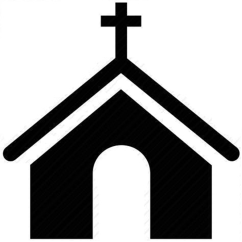 March 13th		Second Thoughts on AtheismMeeting # 3,607 - David Ramsay Steele, author of "Atheism Explained"Speaker states:  "This new talk would be on some not so often talked about questions, such as whether God could have a meaning in his life, or whether a refutation of Darwinism would compel us to become theists.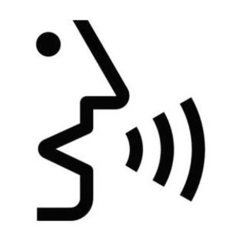 March 20, 27		OpenMeeting # 3,608, 09 - contact the Program Coordinator Charles Paidock if you would like to speak at (312) 842-5036, (312) 714-7790 cell, or by email to cpaidock@hotmail.comSaturdays	Presentation at 6:00 PMTo Join the Zoom Meeting 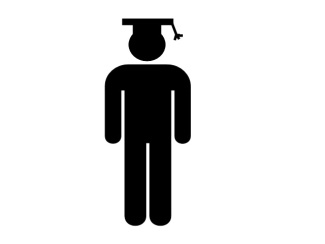 https://us02web.zoom.us/j/81216467150  Mobile phone 1 312 626 6799, 8 121 646 7150# US (Chicago) Landline 1 312 626 6799 US (Chicago) Meeting ID: 812 1646 7150www.collegeofcomplexes.org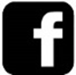   facebook: College of Complexes  https://www.facebook.com/collegeofcomplexes/Watch Videos of Previous Presentations  (150+)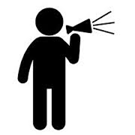 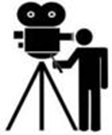 CofC Lecture Libraryhttp://www.collegeofcomplexes.org/LectureLibrary.htmlor go to main page for linkJoin our Meetup Group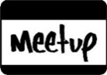 in order to receive weekly speaker / topic informationhttps://www.meetup.com/FreeSpeechForum/                 Continue Your Education All Week Long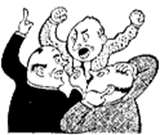 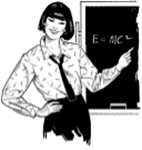 on our electronic discussion group - to join send a blank e-mail to:   collegeofcomplexes+subscribe@googlegroups.com